Инструкция по работе с системой онлайн-конференций Zoom.Регистрация и начало работы.Открыть на сайт https://zoom.us/ Регистрация. Нажать – Зарегистрируйтесь бесплатно.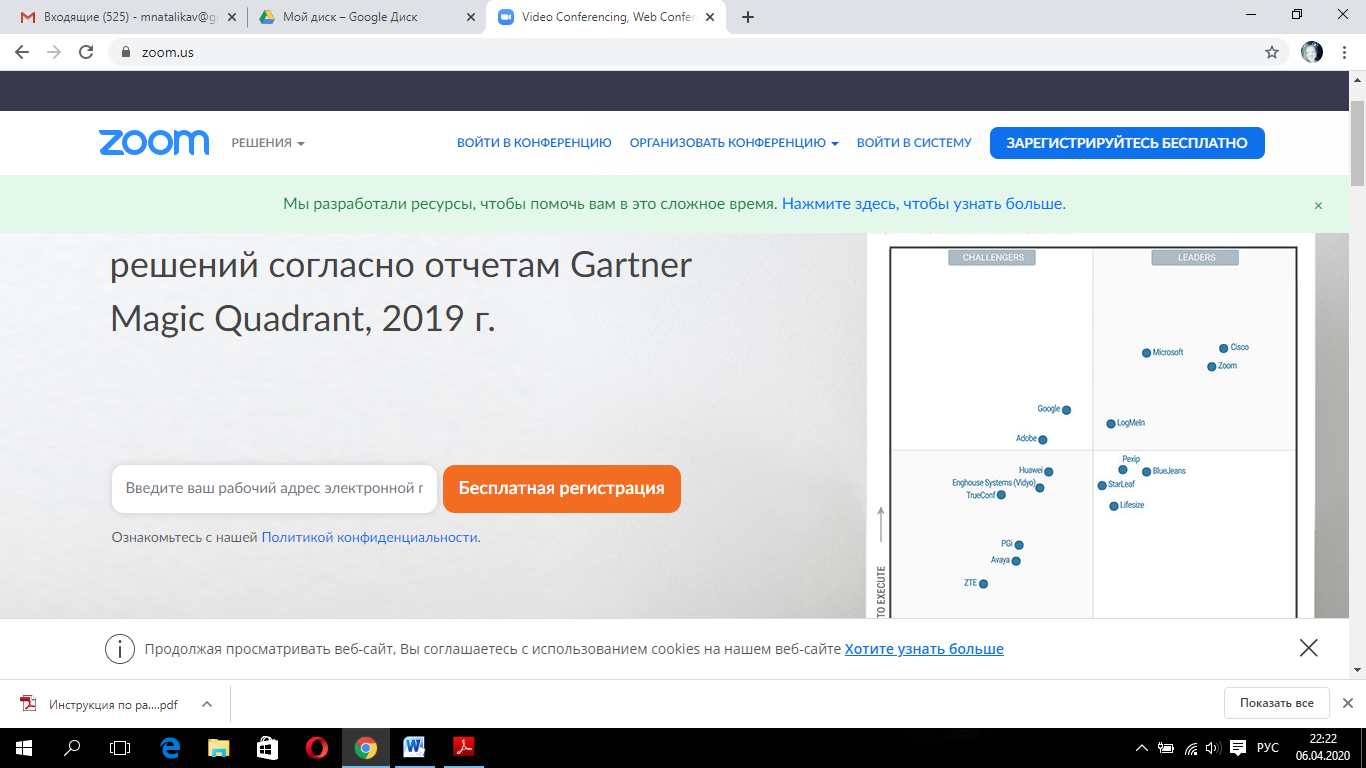 Заполнить форму регистрации.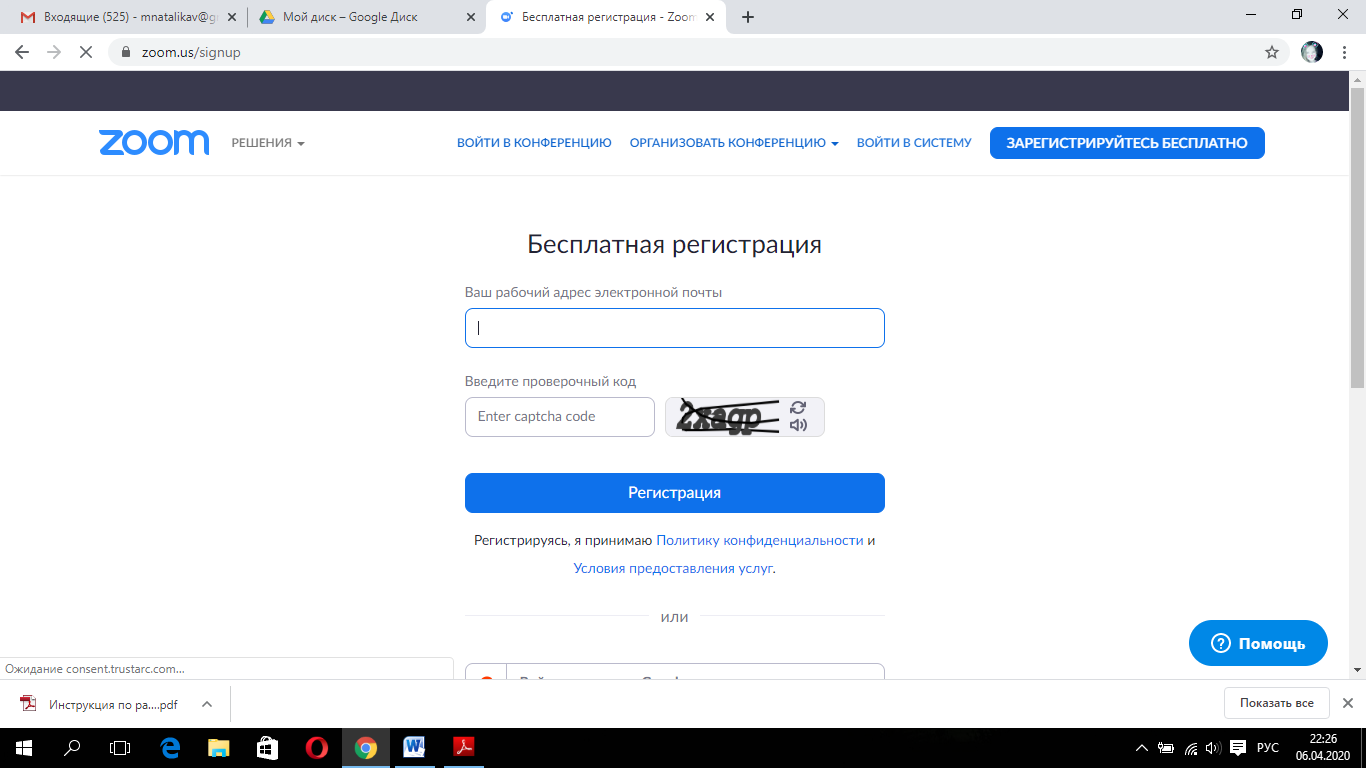 Зайти на эл.почту и пройти по ссылке. 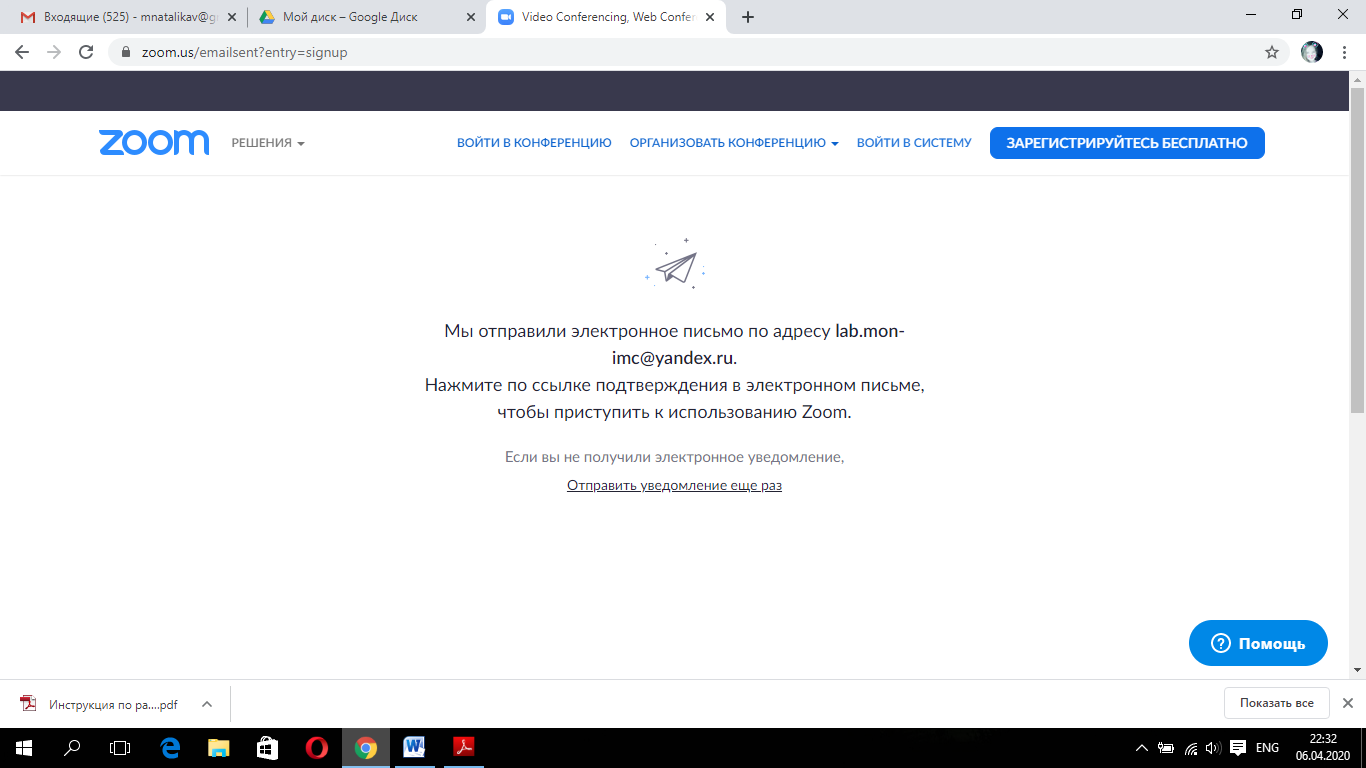 Нажать - Войти  в систему.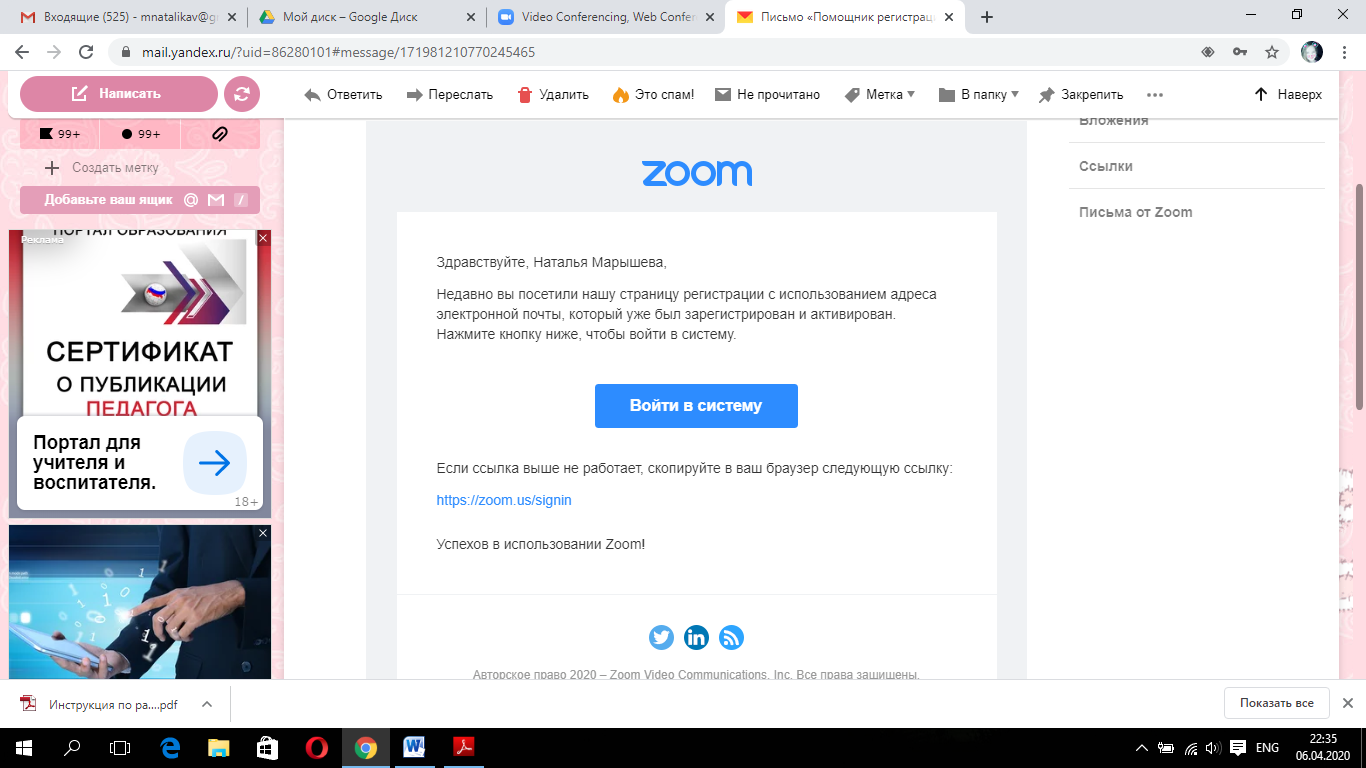 В новом окне откроется Zoom, где необходимо продолжить регистрацию.Ввести имя на русском языке (настоящее) и придумать уникальный пароль.Zoom  предлагает пригласить друзей, но этот шаг можно пропустить.Попадаете в свою учетную запись. Нажать – Перейти к моей учетной записи.Продолжить настройки в Профиле. Загрузить фотографию.Идентификатор персональной конференции – нажать - Редактировать, поставить галочку, сохранить.Остальные настройки можно не редактировать.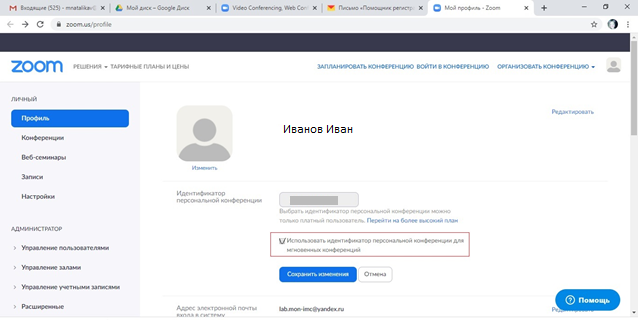 Перейти на вкладку Конференции.Нажать – Запланировать новую Конференцию.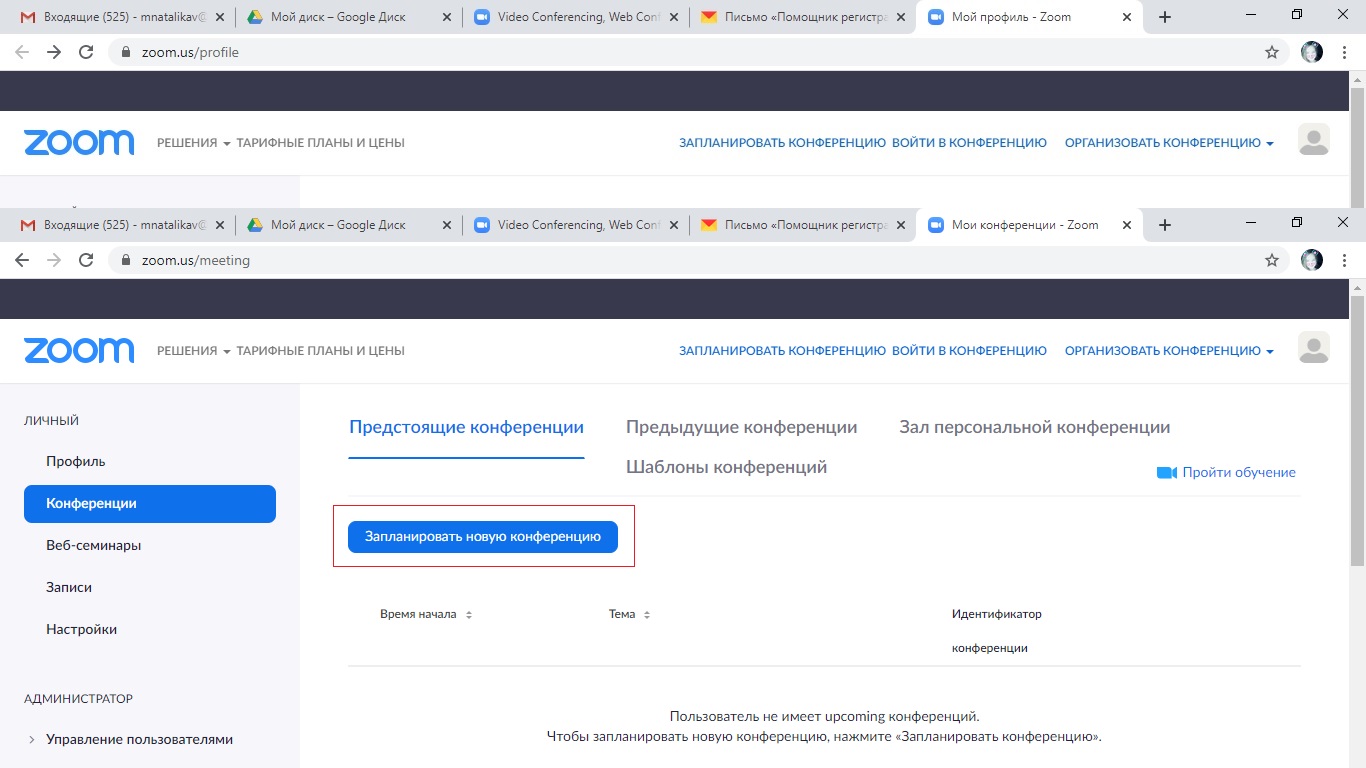 Заполнить данные.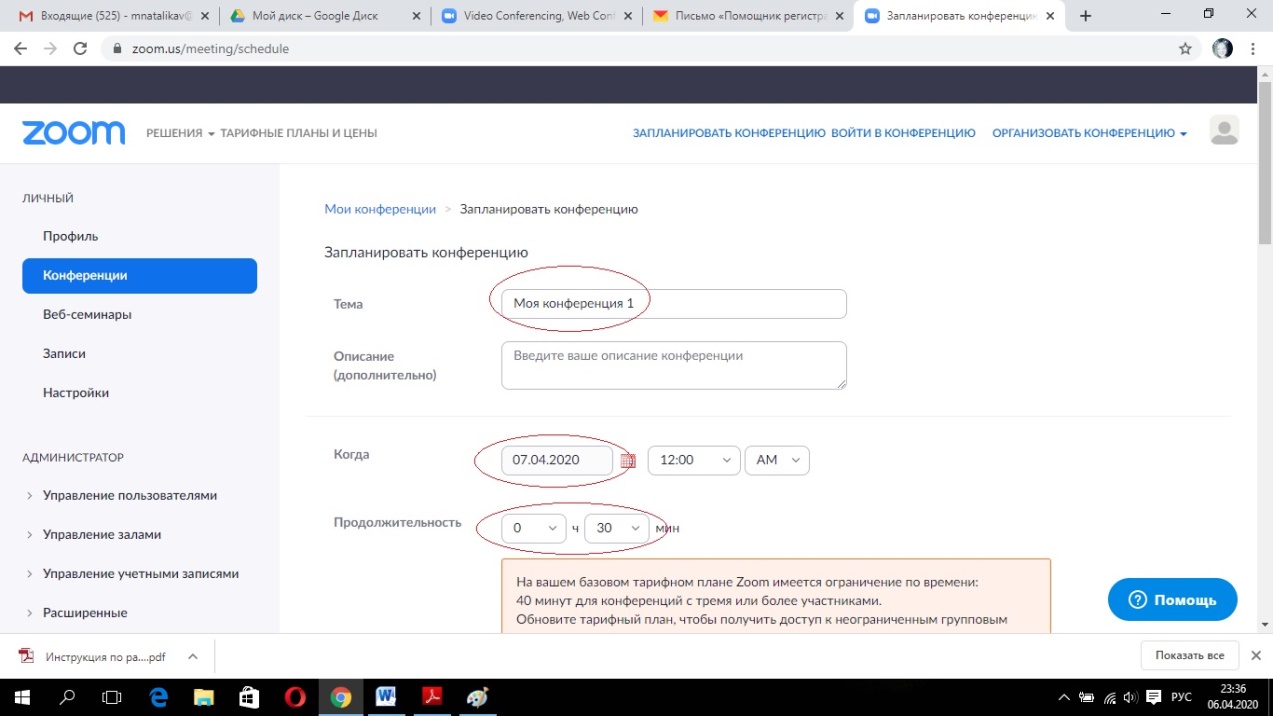 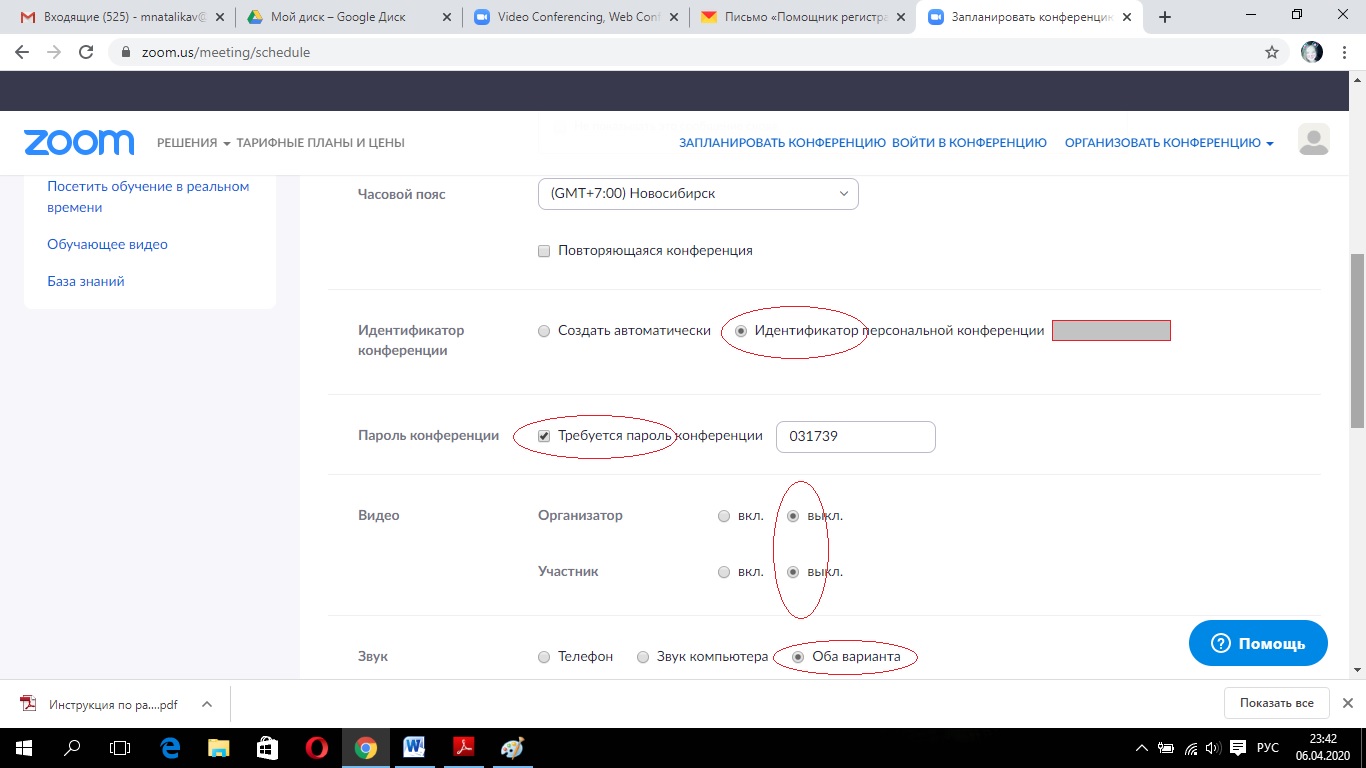 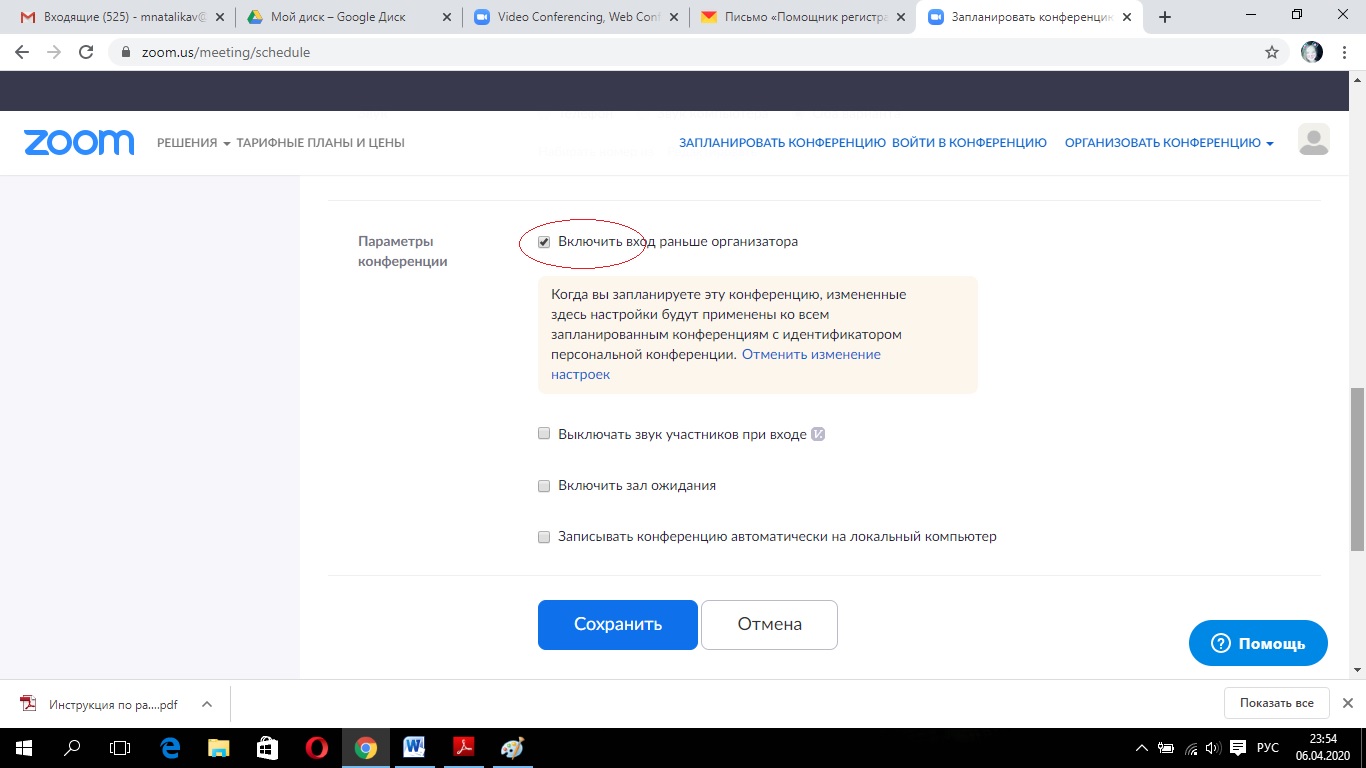 Нажать - Сохранить.Вкладку - Веб-семинары можно пропустить.Вкладку -  Записи можно пропустить.Перейти на вкладку Настройки. 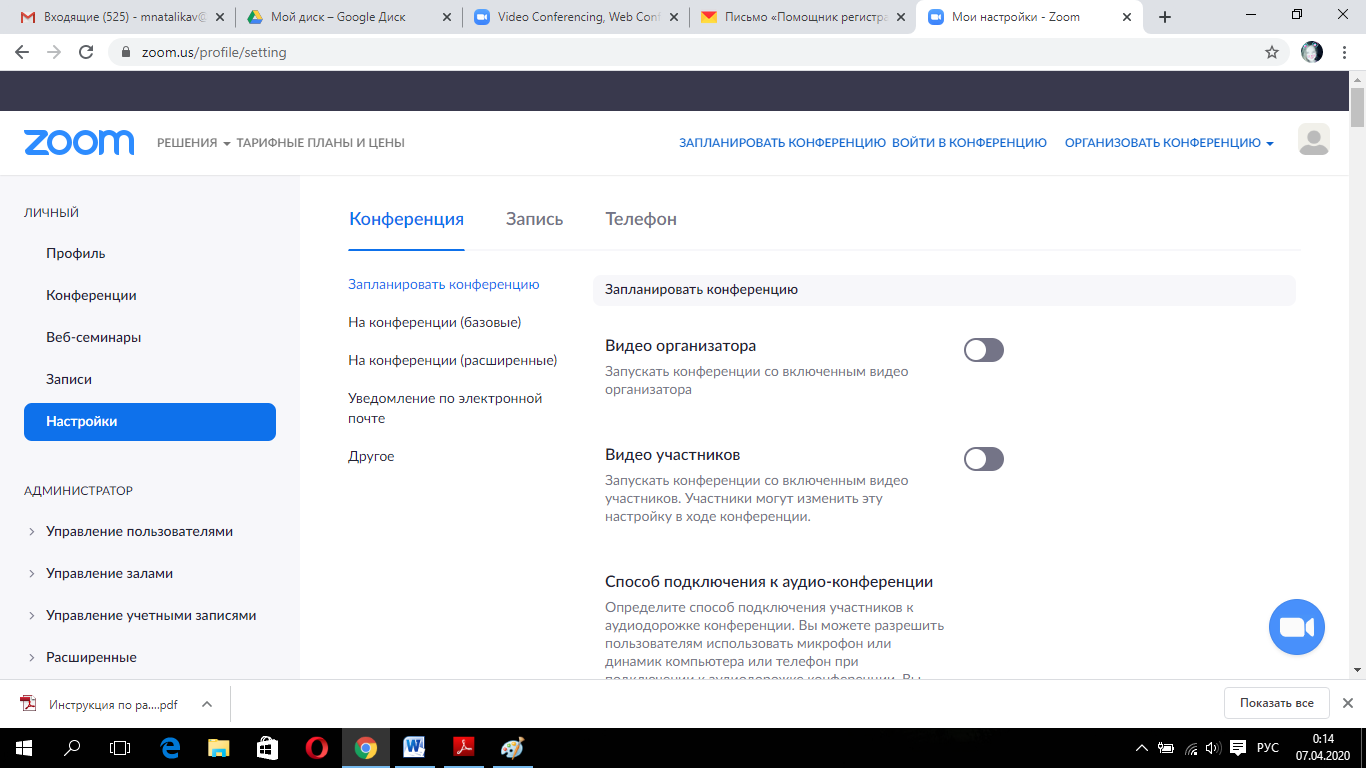 Прочитать все параметры и настроить для себя.Обязательно указать следующие: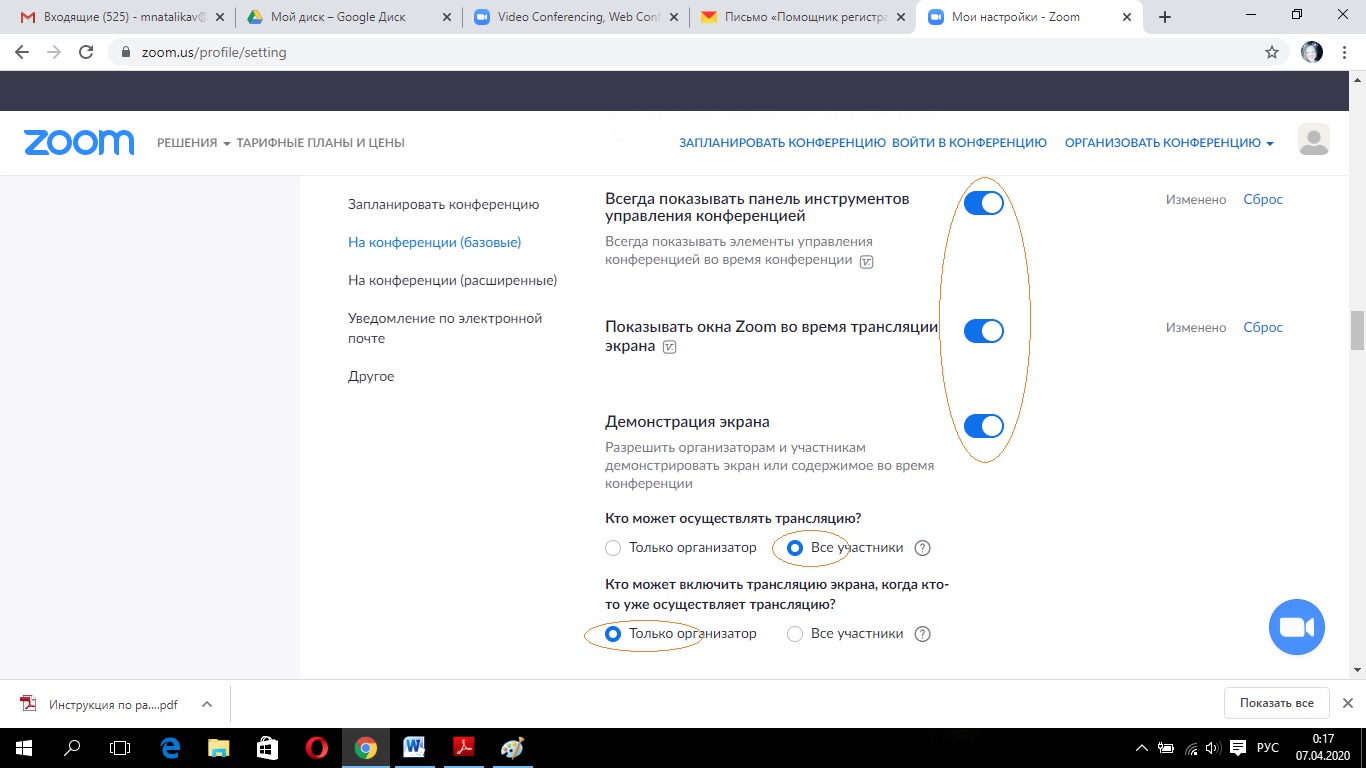 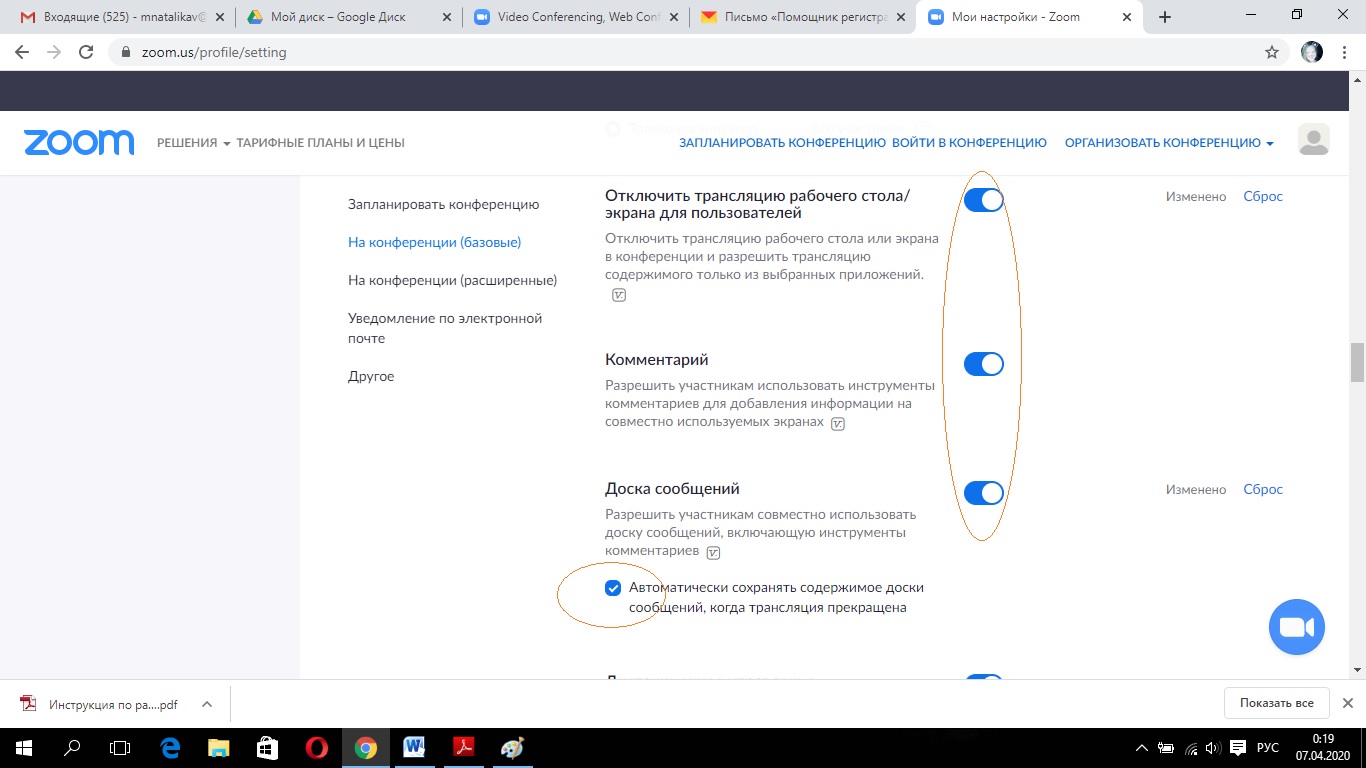 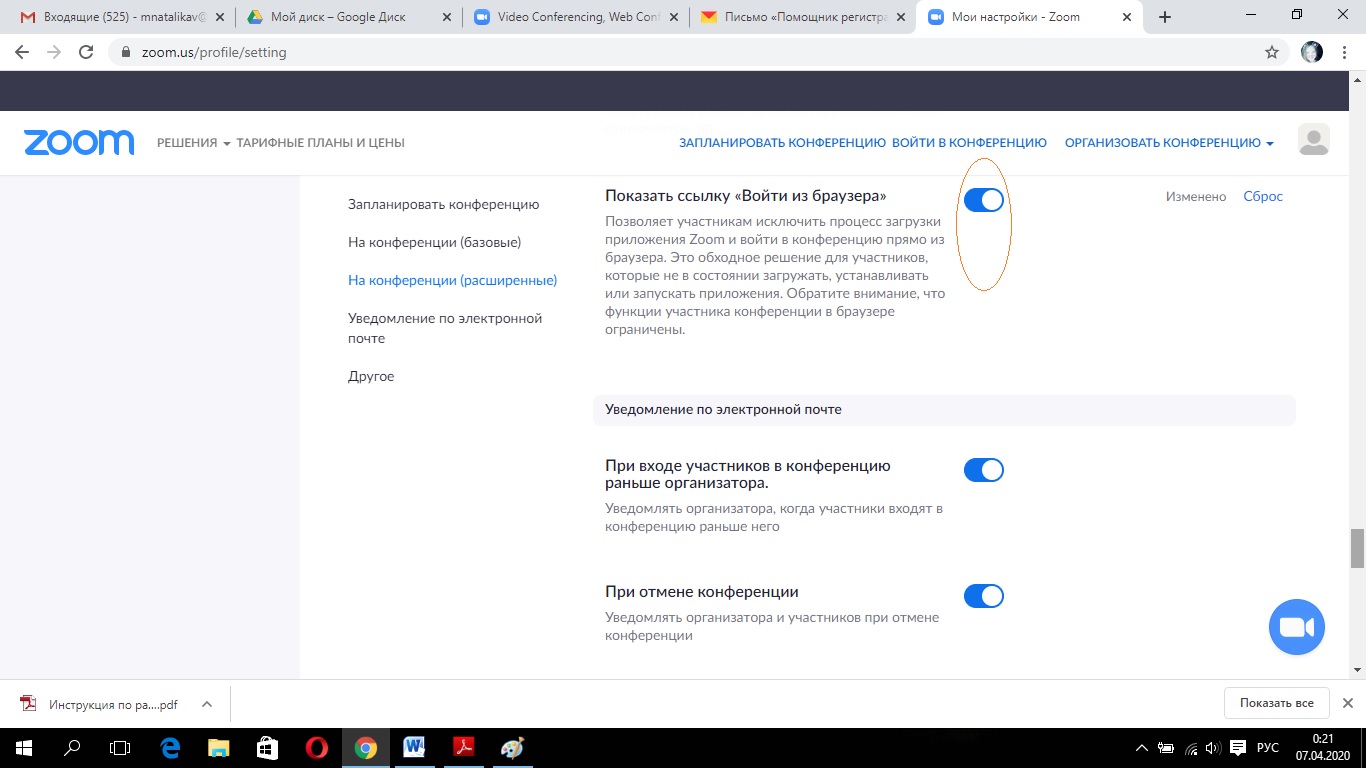 Перейти на главную страницу Zoom.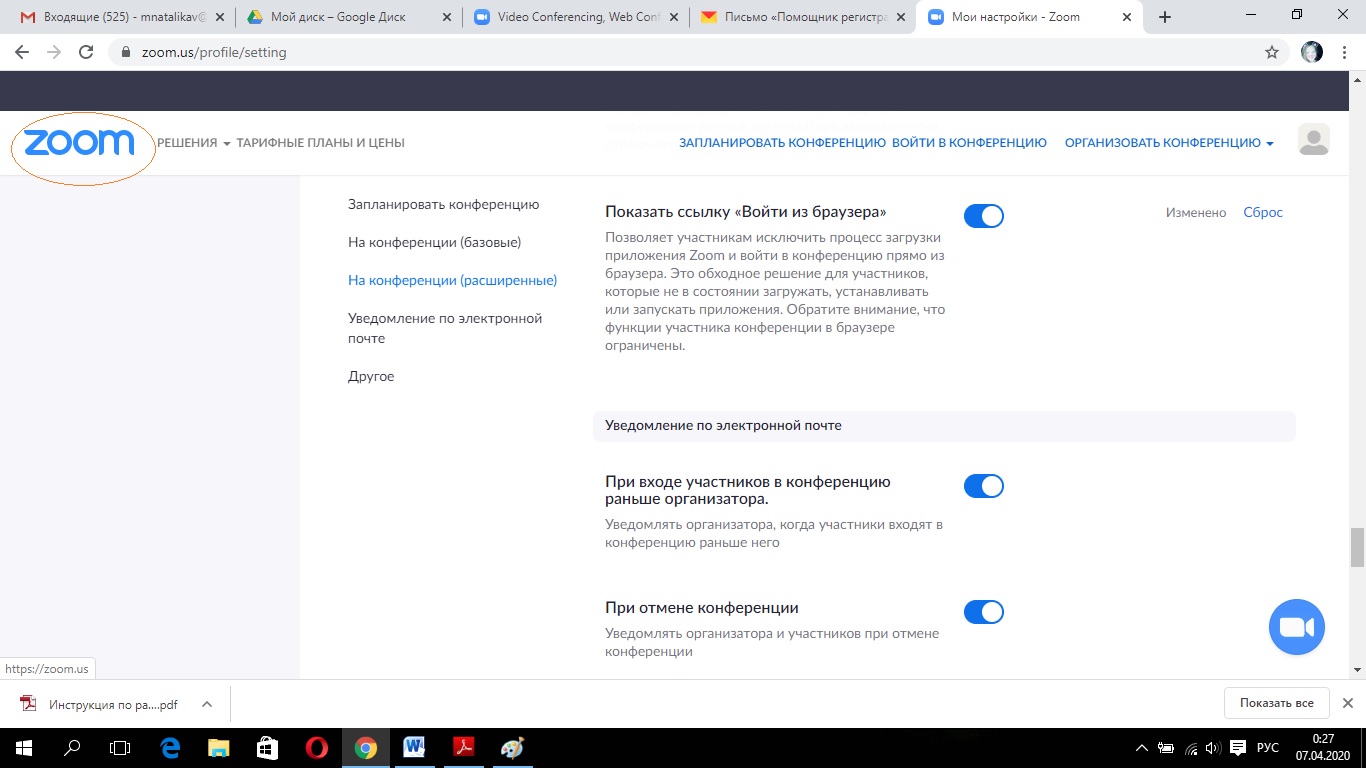 Внизу экрана нажать –  Клиент конференций. 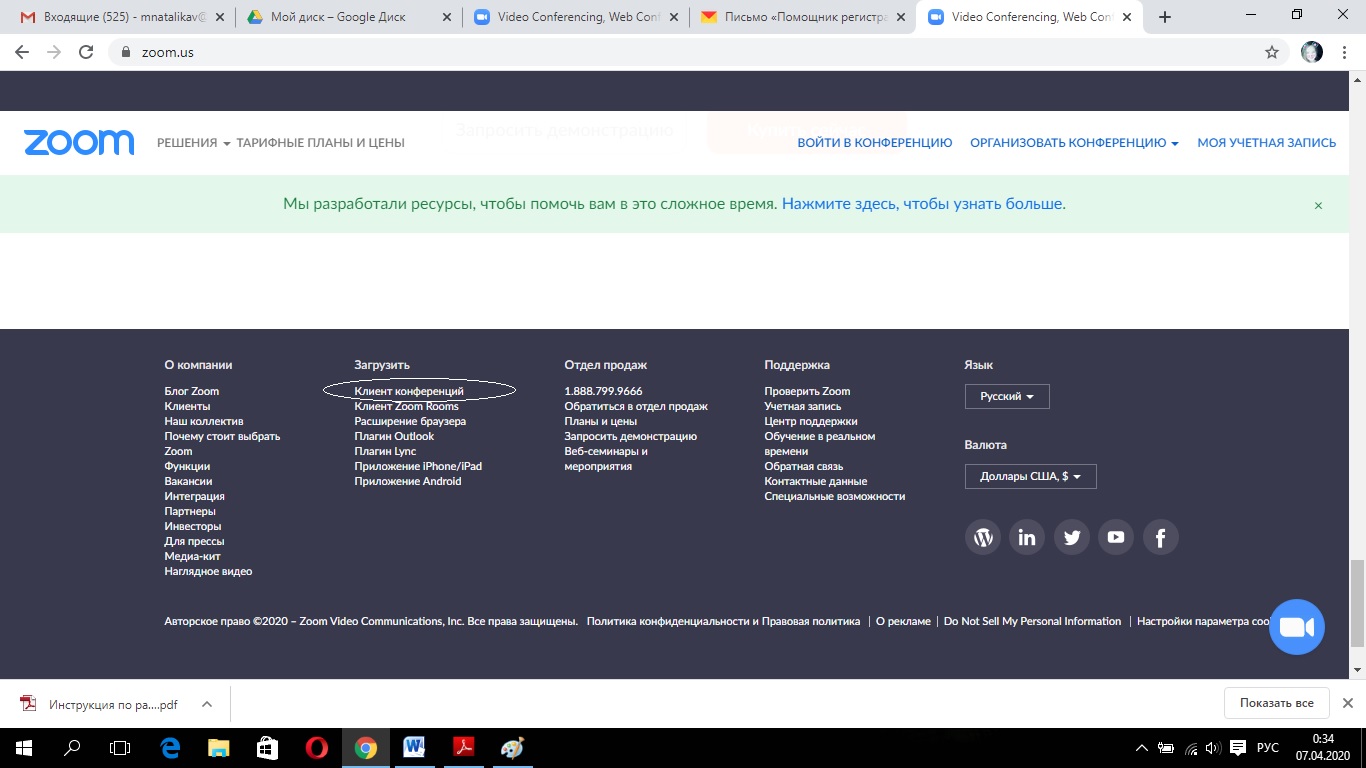 Нажать – Загрузить.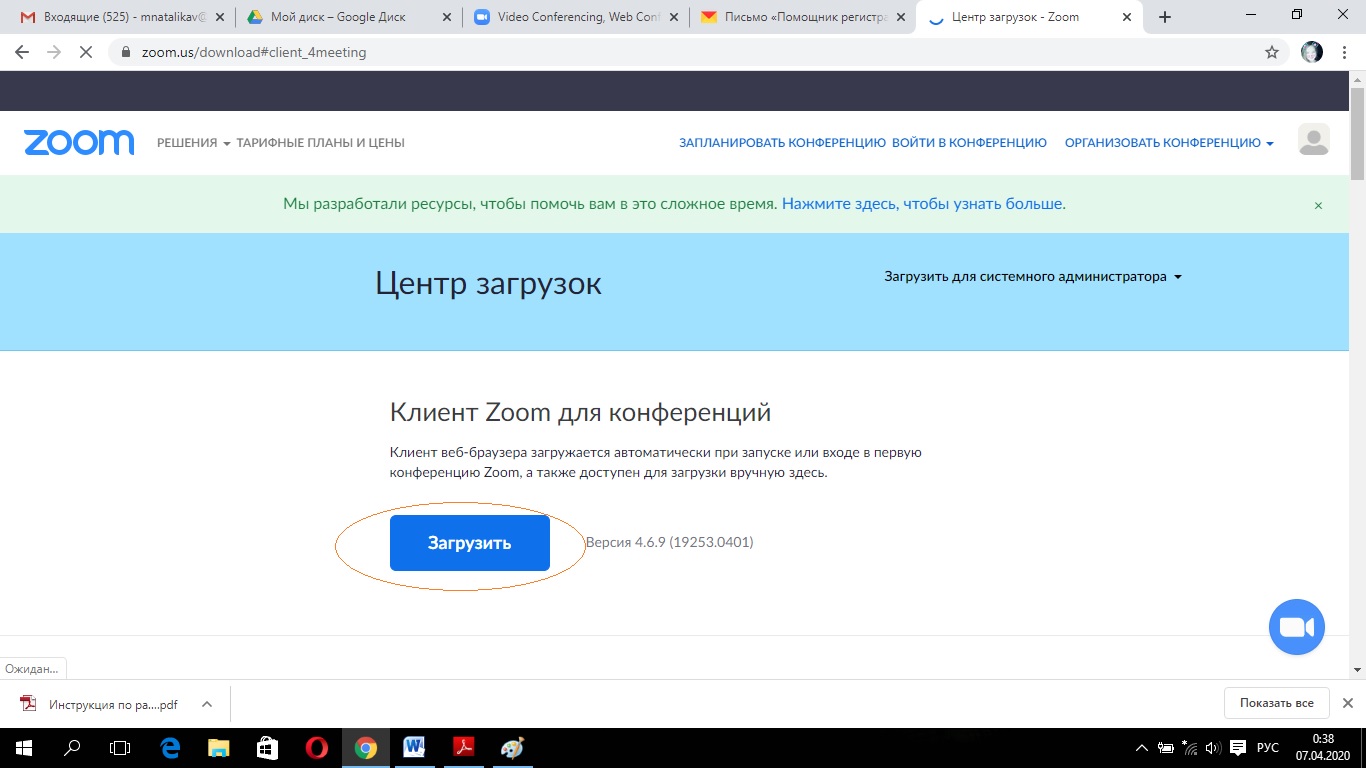 Начнется загрузка программы Zoom на ПК.Нажать внизу экрана -  ZoomInstaller.exe  и программа автоматически установится на ПК.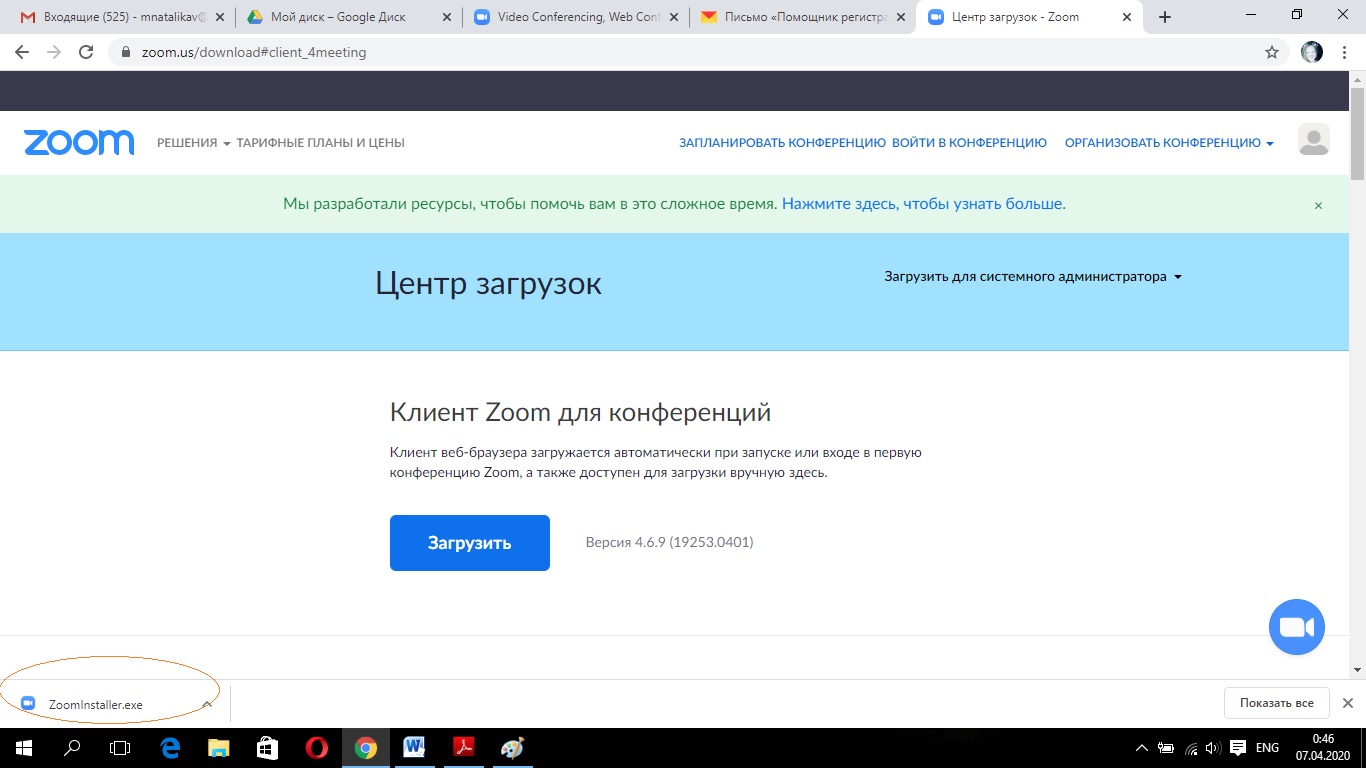 Появится экран. Нажать – Войти в .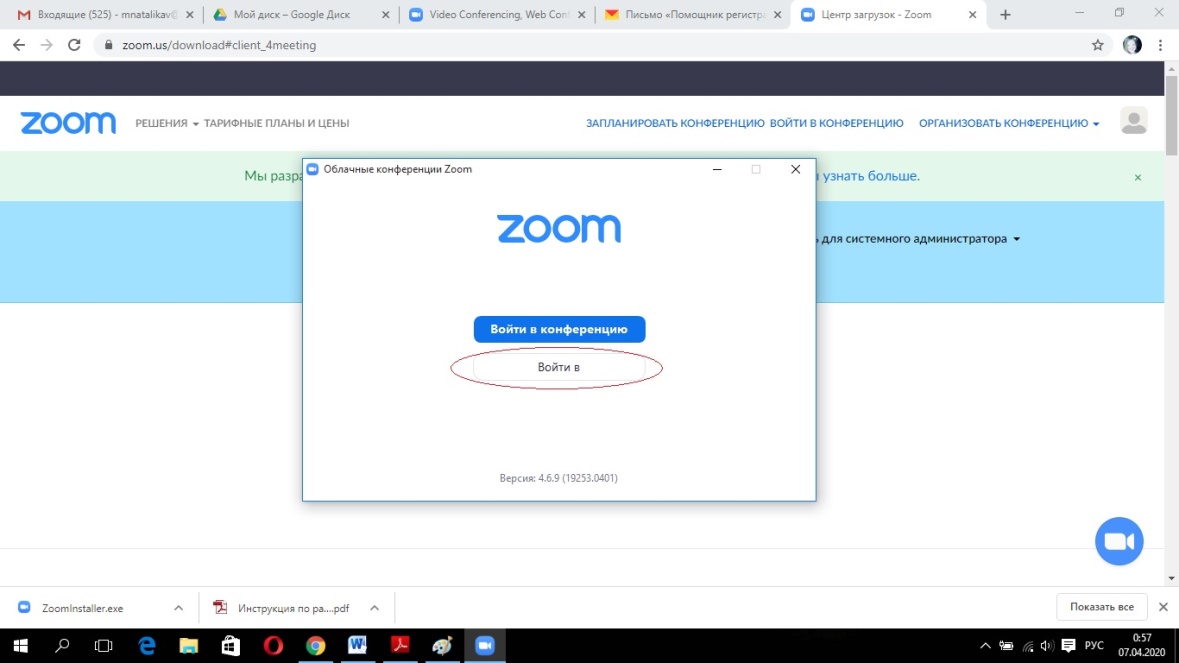 Введите адрес эл.почты, пароль. Укажите – Не выполнять выход.Нажать – Войти в .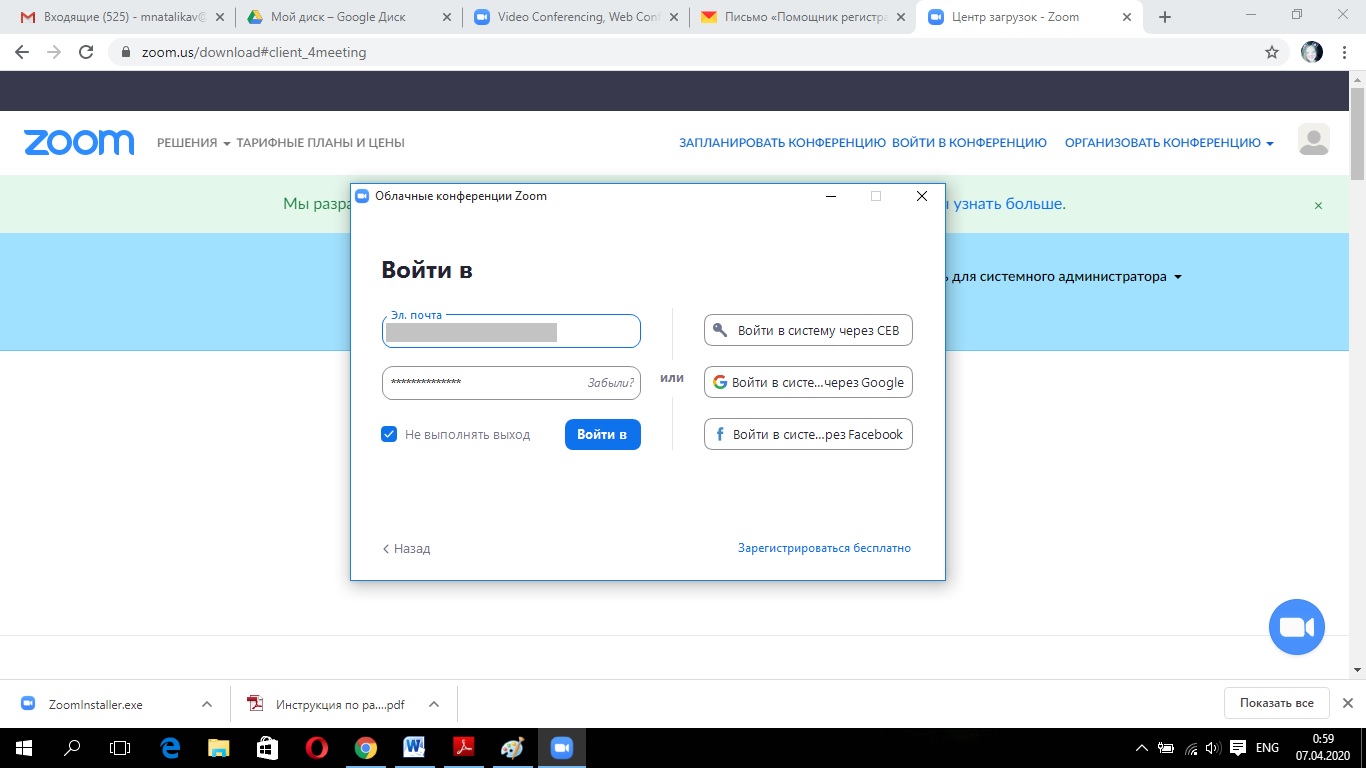 Открылась Главная страница программы Zoom.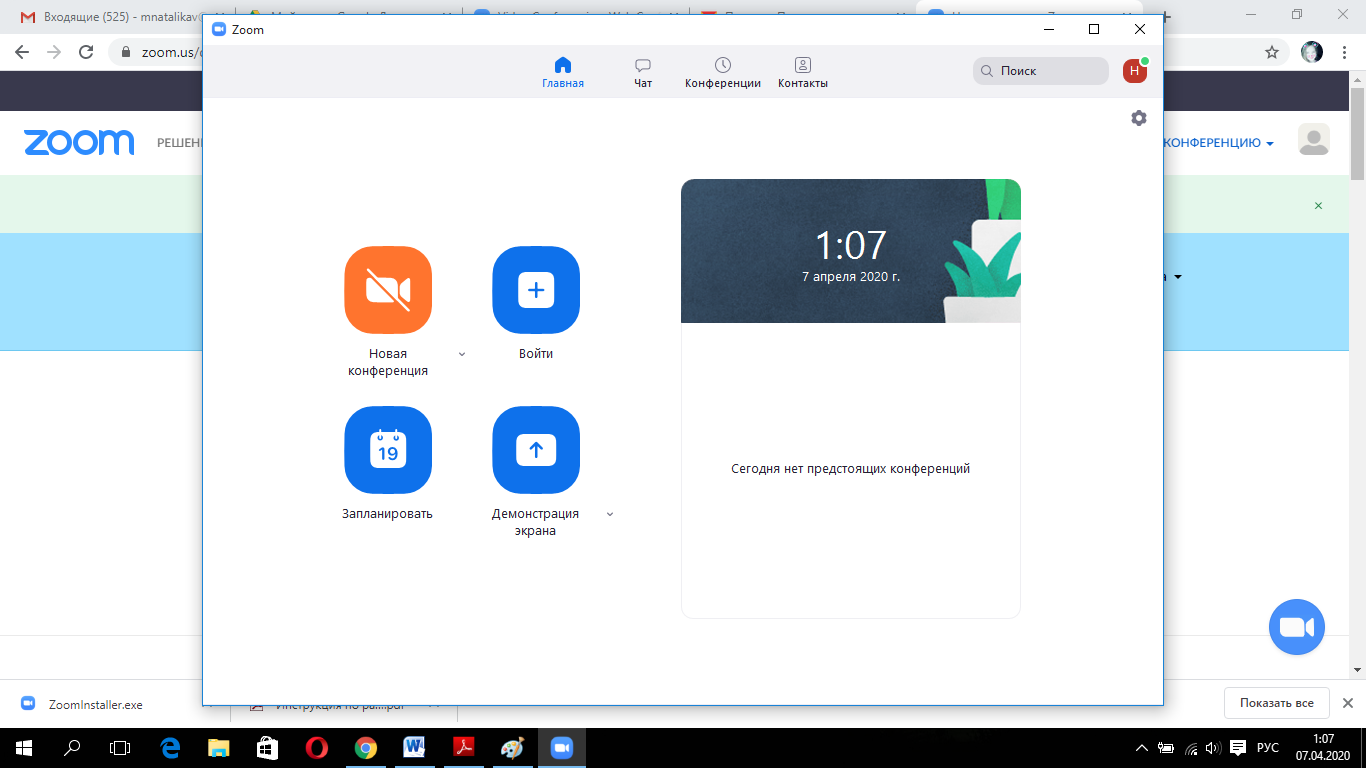 Время на ПК должно совпадать с реальным временем.Нажать справа сверху – Настройки (шестиренка).Просмотреть все и настроить  для себя:Общие настройки – можно оставить как есть.Видео – можно указать все.Звук - можно оставить как есть, проверить звук.Демонстрация экрана - можно оставить как есть.Чат - можно оставить как есть.Виртуальный фон – можно выбрать фон, добавить свой фон.Запись - можно оставить как есть или настроить запись видео в определенное место на ПК.Профиль – можно изменить, можно оставить.Закрыть Настройки. Меню главной страницы. Просмотреть и настроить для себя:Конференции – есть ссылка - Приглашение на  конференцию. Кнопка - Копировать приглашение - позволяет сразу копировать ссылку в буфер обмена.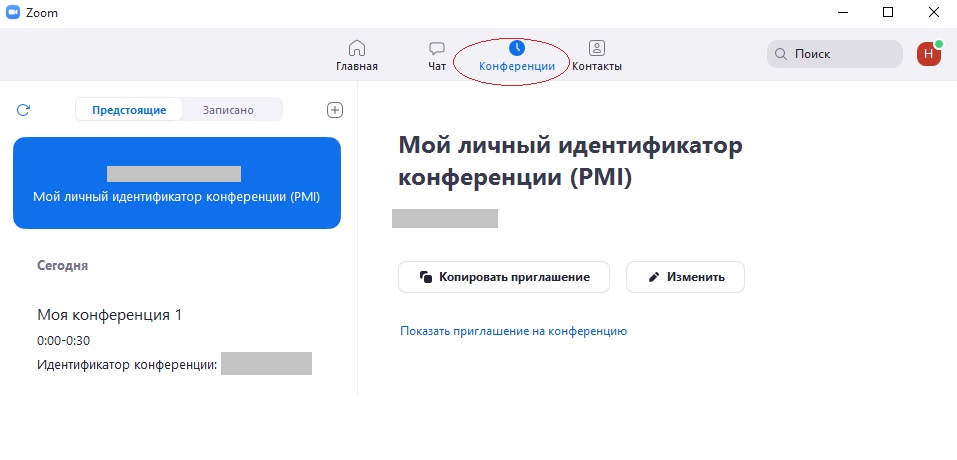 - Изменить – можно изменить настройки.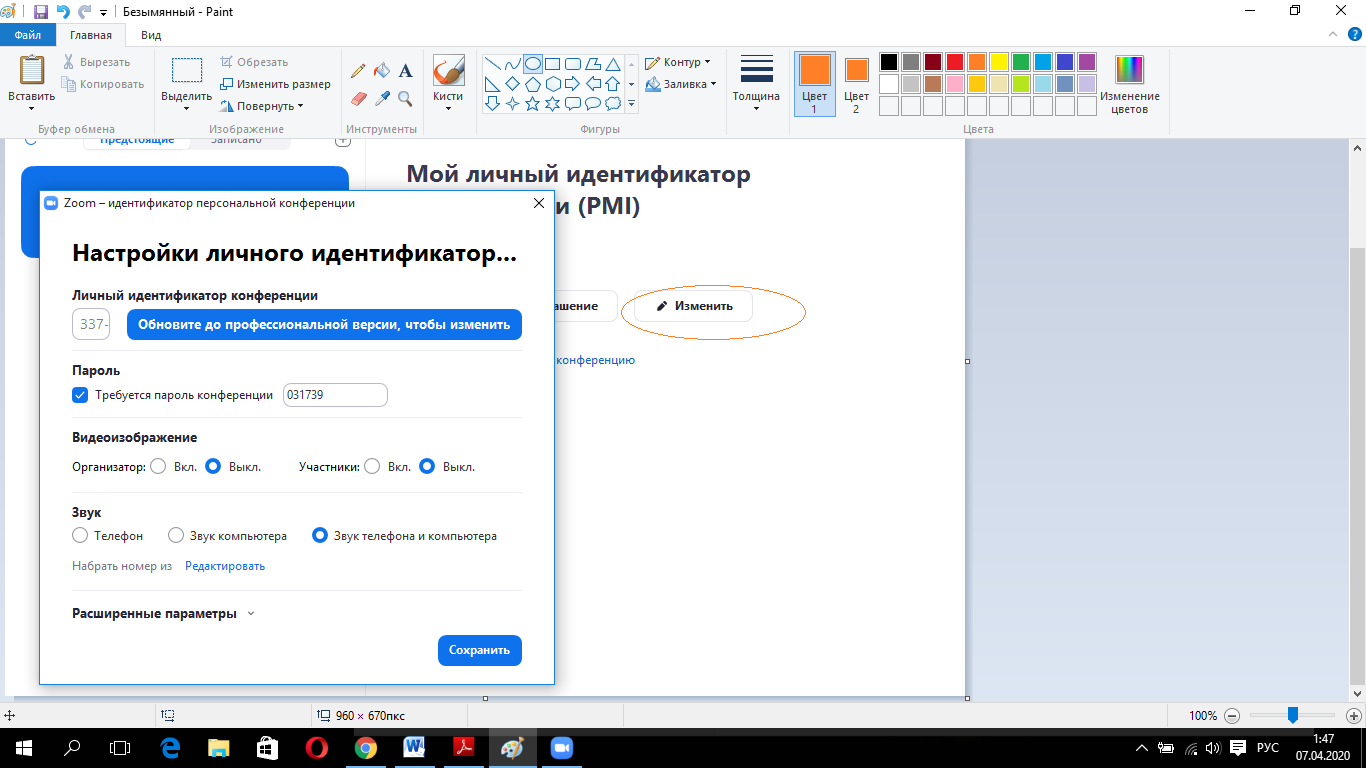 - Контакты – добавлять контакты в программу.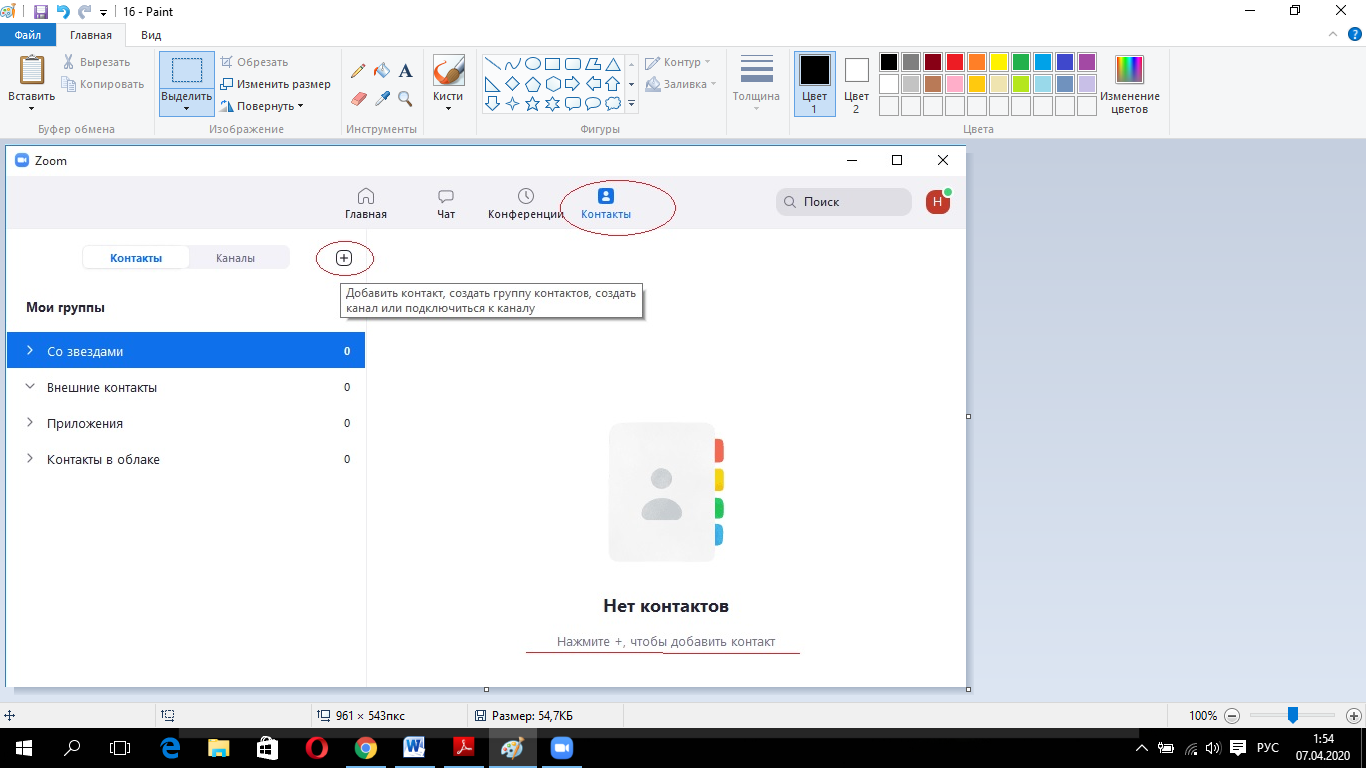 Вернуться на Главную страницу.Нажать – Новая конференция.Нажать – Войти с использованием звука компьютера.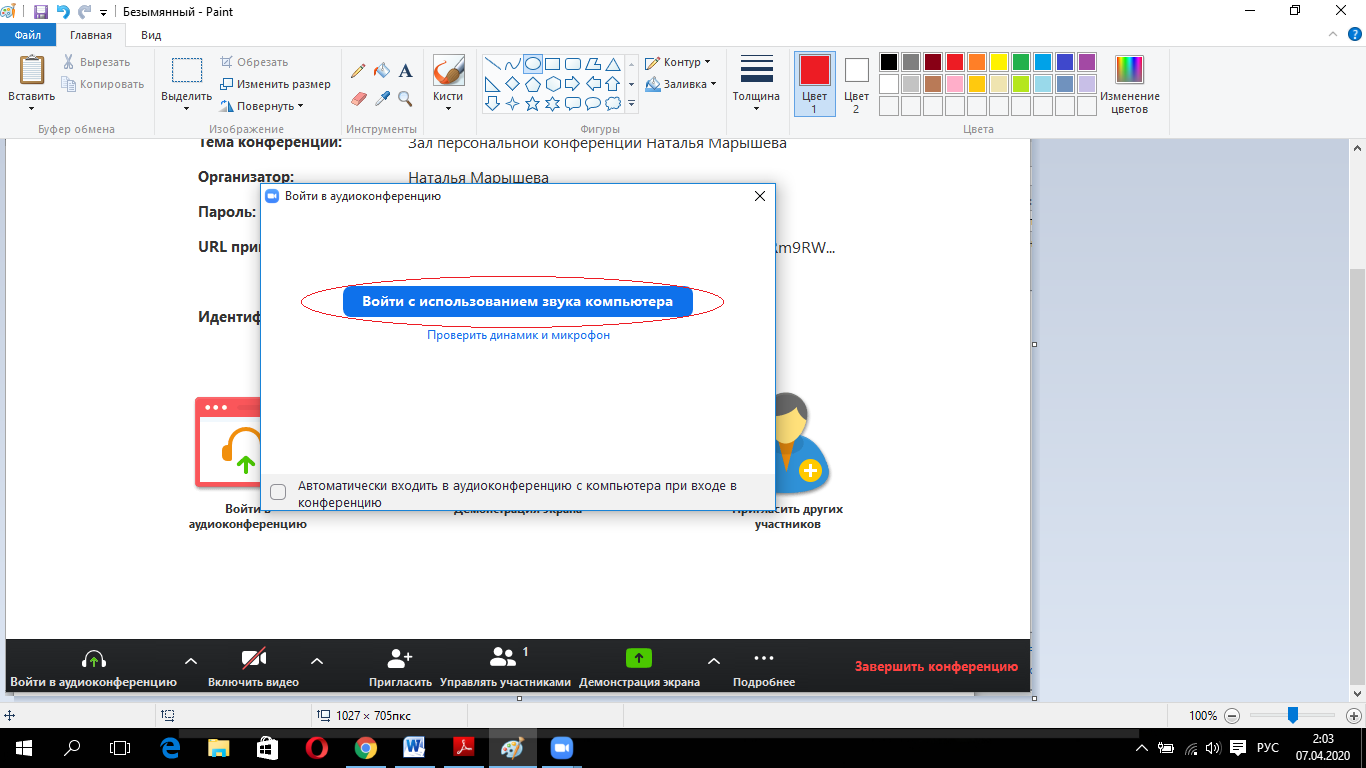 Просмотреть меню внизу экрана и настроить для себя:- Настроить – Видео. 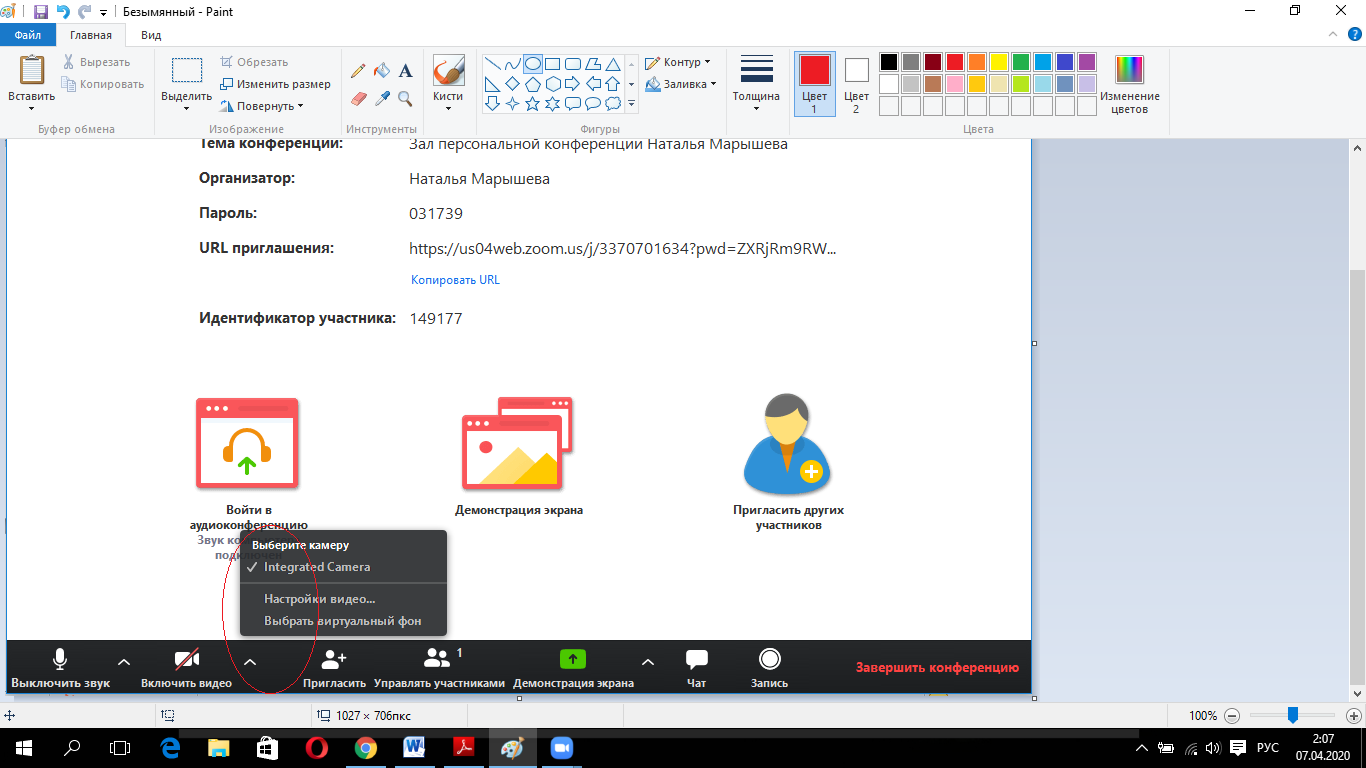 Пригласить участников (разослать приглашение).Кнопка – Управлять участниками - вид участников мероприятия.Чат – общение с участниками мероприятия.Запись – включает или отключает запись мероприятия на ПК.Демонстрация экрана – демонстрирует экран организатора и участников мероприятия.Нажать кнопку - Включить видео (можно включить после подключения участников) и начать мероприятие.Мероприятие можно запланировать на Главной странице Zoom,  и пригласить участников на запланированное время.После окончания мероприятия нажать – Завершить конференцию.